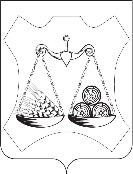 АДМИНИСТРАЦИЯ ОКТЯБРЬСКОГО СЕЛЬСКОГО ПОСЕЛЕНИЯСЛОБОДСКОГО РАЙОНА КИРОВСКОЙ ОБЛАСТИПОСТАНОВЛЕНИЕп.Октябрьский	В соответствии с Федеральным законом от 27.07.2010 № 210-ФЗ «Об организации предоставления государственных и муниципальных услуг», Федеральным законом от 06.10.2003 № 131-ФЗ «Об общих принципах организации местного самоуправления в Российской Федерации», распоряжения Правительства Российской Федерации от 17.12.2009 № 1993-р «Об утверждении сводного перечня первоочередных государственных и муниципальных услуг, предоставляемых органами исполнительной власти субъектов Российской Федерации и органами местного самоуправления в электронном виде, а также услуг, предоставляемых в электронном виде учреждениями субъектов Российской Федерации и муниципальными учреждениями», администрация Октябрьского сельского поселения ПОСТАНАВЛЯЕТ:1. Внести в Перечень муниципальных услуг, предоставляемых администрацией Октябрьского сельского поселения Слободского района Кировской области на территории муниципального образования Октябрьское сельское поселение Слободского района Кировской области, утвержденный постановлением администрации Октябрьского сельского поселения № 83 от 30.06.2022 «Об утверждении перечня муниципальных услуг, предоставляемых администрацией Октябрьского сельского поселения Слободского района Кировской области на территории муниципального образования Октябрьское сельское поселение Слободского района Кировской области» (далее – Перечень) следующие изменения:- Перечень дополнить пунктом 17. следующего содержания:      2. Контроль за исполнением постановления оставляю за собой.      3.Опубликовать настоящее постановление в официальном издании поселения «Информационный бюллетень». Глава администрацииОктябрьского сельского поселения                                                  Е.В.Тимшина20.01.2023№    8О внесении изменений в Перечень муниципальных услуг, предоставляемых администрацией Октябрьского сельского поселения Слободского района Кировской области на территории муниципального образования Октябрьское сельское поселение Слободского района Кировской области17.Согласование создания мест (площадок) накопления твердых коммунальных отходов, находящихся на территории муниципального образования Октябрьское сельское поселение Слободского района Кировской области